CONTRACT WORKER REQUEST FOR APPLICATIONS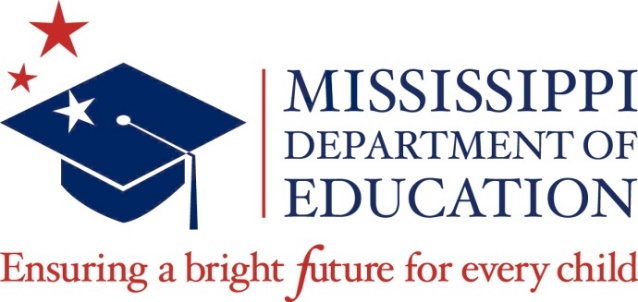 Bus DriverThe Mississippi Department of EducationMississippi Schools for the Blind and the DeafCentral High School Building359 North West Street, #307Jackson, MS 39205Contact:  Charles DoddPhone:  (601) 984-8108Date of Release:  November 1, 2019 INTRODUCTIONThe Mississippi Department of Education (MDE) is currently seeking competitive sealed applications for Bus Drivers for the Mississippi Schools for the Blind and the Deaf (MSBD).  SCOPE OF WORK/JOB DUTIESThe contractor will provide bus driving services for the MSBD.The duties are but not limited to:Be finger printed and have a criminal record background check conducted understanding that any disqualifying information received by MSBD will terminate the contract immediately.Adhere to driving schedule and/or route assignment as set forth by the Director of Transportation.  Complete driver’s log and any other paperwork associated with bus routes.Adhere to the Homegoing Guidelines for Contract Bus Drivers and other directives concerning Homegoiong issued by the Transportation Director.Submit timesheets and a bi-weekly invoice (on appropriate form) to the office of the Transportation Director, MSBD, by the 1st working day after each two-week period for services rendered during that pay period.MINIMUM QUALIFICATIONSCommercial driver’s license (CDL) with P and S endorsements, (P endorsement allows a driver to operate a vehicle that seats 16 or more people and S endorsement allows drivers to operate a school bus), MDE Certification Card and a minimum of two (2) years experience as a bus driver.  Award of contract is contingent upon verification of satisfactory motor vehicle record.  Contractor must be available to work a weekend schedule.REQUEST FOR INFORMATIONQuestions concerning the RFA should be sent to:  ksanders@mdek12.org.The deadline for submitting written questions by email is November 8, 2019 at 5:00 p.m.  Copies of all questions submitted, and the responses shall be posted to the MDE’s website  www.mdek12.org under the Public Notices section and shall be available to the general public on November 12, 2019.Applicants shall acknowledge receipt of any amendment to the solicitation by signing and returning the form Attachment A with the application, the acknowledgment must be received by the Mississippi Department of Education by the time and at the place specified for receipt of applications. COMPENSATION AND HOURS WORKEDThe position shall pay $14.00 per hour not to exceed 1000 hours for the time period of when contract is signed by all parties to June 30, 2020 with an option to renew three (3) years [July 1, 2020 – June 30, 2021, July 1, 2021 – June 30, 2022 and July 1, 2022 – June 30, 2023.  The MDE shall withhold federal and state taxes, FICA and Medicare. The MDE shall pay the required employer contribution for FICA, Medicare, and PERS, if applicable.  SELECTION PROCESSA selection committee shall review acceptable applications which are completed, timely submitted, and meet the minimum qualifications. Selection criteria shall be in accordance with the MDE evaluation procedures and performed using an application cut score of 80 from a standard, 100-point scoring scale as follows:Special experience			50 pointsGeneral experience			10 pointsCertification/Licensure		40 pointsINSTRUCTIONS FOR APPLYINGComplete and sign the MDE Application Form on the MDE’s Request for Bids, Proposals, Applications, Qualifications for Contracts and Grants webpage.Attach a list of at least three references (name and current contact information).DUE DATESThe deadline for receiving the sealed application packet is Thursday, November 21, 2019 at 5:00 p.m. Central Standard Time.Your application packet (all of the above) should be submitted to the following address based upon the delivery method used:Hand Deliver Applications to:		 Monique Corley, Director						           							 Office of Procurement			      	 The Mississippi Department of Education						 Bus Driver, MSBD																																			                                                                         	 359 North West Street, Suite 307						                                                                          	Jackson, MS  39205						                                                                       	 (DO NOT OPEN)Ship Applications to:			Monique Corley, Director	           (FedEx UPS, etc.)				Office of Procurement			The Mississippi Department of Education						Bus Driver, MSBD			359 North West Street			Jackson, MS 39201						                                                    			(DO NOT OPEN)RESTRICTIONS ON COMMUNICATIONS WITH THE OFFICE OF PROCUREMENTFrom the issue date of this solicitation until a Contractor is awarded a contract, Offerors and/or their representatives shall restrict communication with any Office of Procurementt staff regarding this procurement.RESPONSIBILITY OF THE APPLICANTEnsure that the application is delivered to the Office of Procurement by the deadline and assumes all risks of delivery.The applicant is responsible for ensuring that the application is delivered by the required time and assumes all risk of delivery. An incomplete application shall be accepted and shall not be considered.No faxed copies or electronic submissions shall be accepted. The application must be signed and all documents placed in a sealed envelope.  We strongly recommend that you plan to submit the application early in order to allow for unforeseen circumstances.  Applications shall be accepted after the deadline but not considered.Complete the Acknowledgement of Amendments Form. (Attachment A)ACCEPTANCE OR REJECTION OF APPLICATIONSThe MDE reserves the right, in its sole discretion to accept applications based on minor irregularities which do not affect the solicitation or give an individual an advantage or benefit not enjoyed by others or adversely impacts the interest of the Department.  The MDE also reserves the right, in its sole discretion to reject an application of an applicant known or implied to have  performed prior services in an improper or undignified manner.  DISPOSITION OF APPLICATOINSAll submitted applications become the property of the MDE and shall not be returned to the applicant.TENTATIVE TIMELINEBUS DRIVER, MSBDNovember 1, 2019			Release RFANovember 1, 2019			Mail, email and post to the MDE websiteNovember 8, 2019			Deadline for RFA questionsNovember 12, 2019	Deadline for program office response to questions and posting to website November 21 2019	RFA due by 5:00 p.m. Central Time (CT) to ProcurementNovember 22, 2019	RFA opening	December 3, 2019	Evaluation of RFA December 9, 2019	Notice of Intent to AwardWhen all parties sign	Contract Start DateATTACHMENT AACKNOWLEDGEMENT OF RFA AMENDMENTSI acknowledge all amendments to this RFA. The responses to questions shall be treated as amendments to the RFA and shall require acknowledgment. ____________________________________	________________________________Applicant Signature 	Date_____________________________________________________________________________________Title of Request\